南臺科技大學臺南市校友會   中秋節敬師邀月來做伙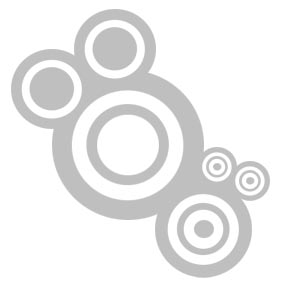 一、活動目的：透過舉辦聯誼餐會來聚集校友會成員聯絡感情及促進交流與互動。除此之外更希望藉由此活動召集更多校友加入校友會，凝聚畢業校友對母校及校友會的認同感，進一步成為母校發展的重要力量。二、活動時間：2013 年 8 月 31日 (星期六) 18:30。三、活動地點：台糖長榮桂冠酒店三樓 嘉賓二廳。
　　　　　    台南市中華東路三段336巷1號TEL: 06-289-9988。四、主辦單位：南臺科技大學臺南市校友會五、活動費用：1.會員不收費。2.校友眷屬NT$500。3.未滿10歲的家屬不收費。六、邀請對象：1.已繳費會員、眷屬。2.現場繳入會費之會員。3.學校一級主管。
4.兄弟姐妹會的邀請貴賓。七、交通方式：自行前往。八、活動流程：中秋節敬師邀月來做伙　報名表※交通資訊【開車】→【台糖長榮酒店】國道中山高一號請於「仁德」交流道下→往台南市區方向（東門路）→東門路與中華東路交叉口左轉→過崇明路→文化中心與德安百貨右轉３３６巷→台糖長榮酒店【台鐵站】→【台糖長榮酒店】(台灣好行/觀光局推薦路線公車) 可搭觀光休閒市區88路公車-安平線，於本飯店門口上下車。 【高鐵站】→【台糖長榮酒店】台南高鐵接駁公車，請搭往「高鐵台南站－奇美醫院」方向，約３０分鐘後，請在「台南市立文化中心站」下車後，步行穿越文化中心，約２分鐘即可抵達 往高鐵方向的乘車位置：台南市崇明路３４５號對面 往市區方向，沿途各站均可下車，但不可上客；往高鐵站方向，於高鐵站前之各站均可上客，但僅可於高鐵站下車。台南高鐵站服務電話：(06)600-9000 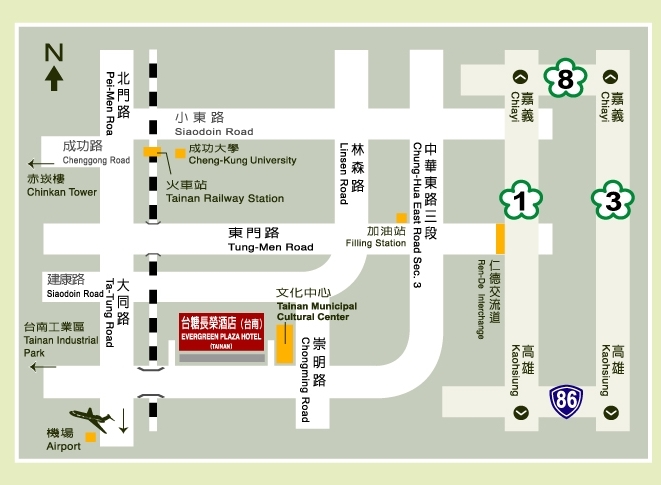 時間活動內容備註18:30-18:40校長及理事長致詞由理事長宣布活動開始(上菜)18:40-18:45與會貴賓合唱「你是我的兄弟」18:45-19:30樂團及舞蹈表演樂團演奏:輕音樂+歌手唱歌中場:舞蹈表演。19:30-21:00歌手唱歌並邀請來賓上台唱歌21:00-21:15舞者領舞，邀請來賓跳舞21:15~活動結束姓名畢業系(科)別臺南市
校友會會員是      □ 否連絡電話市話:臺南市
校友會會員是      □ 否連絡電話手機:E-mailfacebook用膳情況□ 葷食    □ 素食通訊地址眷屬人數眷屬(不含未滿10歲)：____名，姓名：　　　　　　　　　　　　　眷屬(未滿10歲)：____名，姓名：　　　　　　　　　　　　　    眷屬(不含未滿10歲)：____名，姓名：　　　　　　　　　　　　　眷屬(未滿10歲)：____名，姓名：　　　　　　　　　　　　　    眷屬(不含未滿10歲)：____名，姓名：　　　　　　　　　　　　　眷屬(未滿10歲)：____名，姓名：　　　　　　　　　　　　　    其他備註※報名方式：向臺南市校友會理監事報名。傳真至南臺科技大學校友會06-2422310。※注意事項：報名截止日：102年8月23日。與會人員及眷屬請務必填寫此表格，以利統計人數及製作桌牌。※報名方式：向臺南市校友會理監事報名。傳真至南臺科技大學校友會06-2422310。※注意事項：報名截止日：102年8月23日。與會人員及眷屬請務必填寫此表格，以利統計人數及製作桌牌。※報名方式：向臺南市校友會理監事報名。傳真至南臺科技大學校友會06-2422310。※注意事項：報名截止日：102年8月23日。與會人員及眷屬請務必填寫此表格，以利統計人數及製作桌牌。